Publicado en Alicante el 23/10/2023 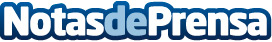 La Càtedra d'Economia Blava UA-UMH-Generalitat arranca el proceso para una Estrategia Marítima valencianaLa propuesta presentada situará a la Comunidad Valenciana en el mapa de la economía azul europea. Universidades, pesca, acuicultura, biotecnología, transporte marítimo, protección costera y náutica se alinean para que la Generalitat Valenciana avance en el proceso y no quede detrás de las demás Comunidades costerasDatos de contacto:Fernando de RojasDirector635018572Nota de prensa publicada en: https://www.notasdeprensa.es/la-catedra-deconomia-blava-ua-umh-generalitat Categorias: Nacional Valencia Nautica Investigación Científica Sostenibilidad Sector Marítimo Universidades http://www.notasdeprensa.es